I can identify the ordinal numbers and when to use them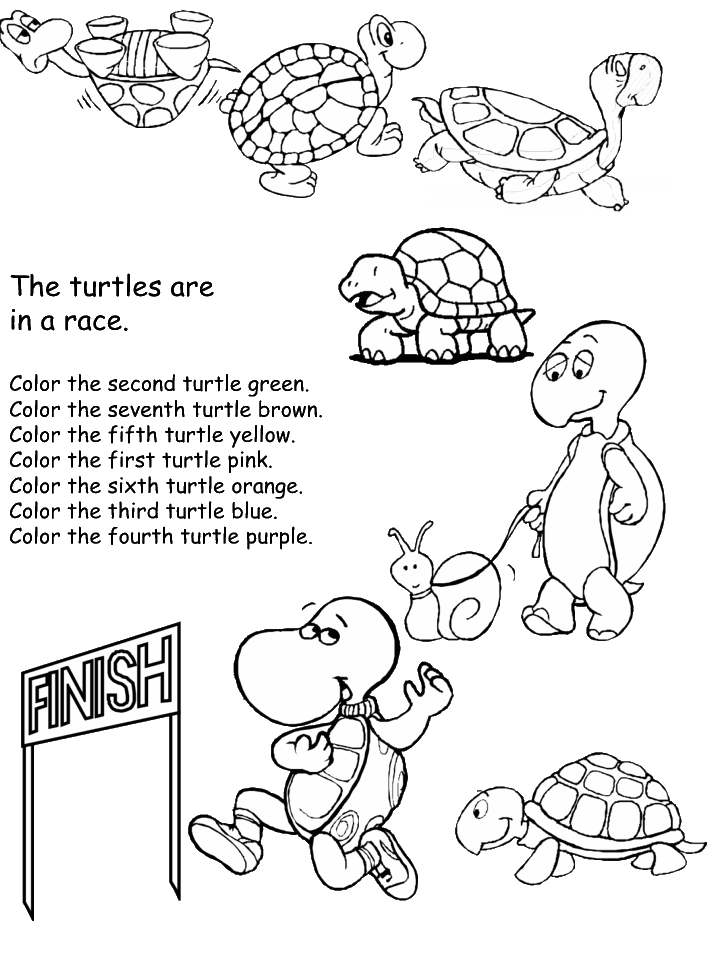 Lesson Plan TitleI can identify the ordinal numbers and when to use them.Lesson SummaryStudents are expected to know the ordinal numbers up to tenthBackgroundThis is a new concept being taught students have not been exposed to the ordinal numbers in grade one or grade primary.Curriculum OutcomesN03- Students will be expected to describe order or relative position using ordinal numbers (up to tenth)Assessment Of Learning or Assessment For Learning Observation, Conversation, ProductObservationsCan students identify relative position of unifix cubes in a row?ConversationsCan students explain when to use an ordinal number (days of the month, when people are competing to describe the position of something)ProductCan students complete the ordinal numbers sheet?Communication/VocabularyOrdinal numberpositionFirst, second, third, fourth, fifth, sixth, seventh, eighth, ninth, tenthTechnologyiPad’s (if required)You Tube Video: http://www.turtlediary.com/kindergarten-games/math-games/ordinal-numbers.htmlMaterialsCrayonsWhite PaperSmart Board (notebook software)/White boardTurtle Race SheetMental MathematicsHave students subtract using 0.  Count forwards and backwards by 1’s, 2’s, 5’s and 10’s.  DevelopmentThis lesson introduces students to the concept of ordinal numbers, this is the first unit where students are introduced to ordinal numbers.  I would do the ordinal numbers pre-assessment first to see what students already know found here.http://jkeithgrade2mathns.weebly.com/uploads/2/5/6/7/25673231/ordinal_numbers_assessment.pdfTime To TeachExplain to students that ORdinal numbers are ORder numbers.  Have a group of four students come to the front of the classroom.  Have students identify which student is first in the order? Then have them tell you who else COULD be first?  Have them identify who is second? Then who COULD be second? Then who is third and who else could be third? Who is fourth and who COULD be fourth? Explain that ordinal numbers depend on what end is the start and what end is the end.  Explain to students you will be working with ordinal numbers up to tenth, ask if anyone knows which number in line tenth would be? (ie: ten)On your smart board play this game online have the students think-pair-share answers as they play (do this as a whole class first)http://www.turtlediary.com/kindergarten-games/math-games/ordinal-numbers.htmlTime to PracticeOnce students have played the game (which you can pop into a math station later).  Have them work on the Turtle Racing Sheet Time to ShareStudents will share their pattern with another student they will label the pattern orallyDifferentiationFor students who struggle with ordinal numbers have them play the game some more, or work with numbers to fifth. 